UGANDA MANAGEMENT INSTITUTEPostgraduate Diploma in Monitoring and Evaluation-Distance Learning Course work for Organisational Capacity Assessment for Monitoring and Evaluation -2017EITHERUsing Mckinsey’s capacity assessment grid, assess the capacity of your organisation (or an organisation you are familiar with) and prepare a 10-15 page organisational capacity assessment report that highlights the background, methodology, findings, conclusions and recommendations (40 marks).			         OR Review chapters 3 and 5 of the book by Charles Lusthaus, Marie-Helene Adrien, and Gary Anderson titled “Organisational Assessment: A framework for improving performance” and prepare a review report of not more than 15 double-spaced pages (use Times Roman font 12). [40 marks].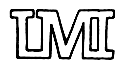 